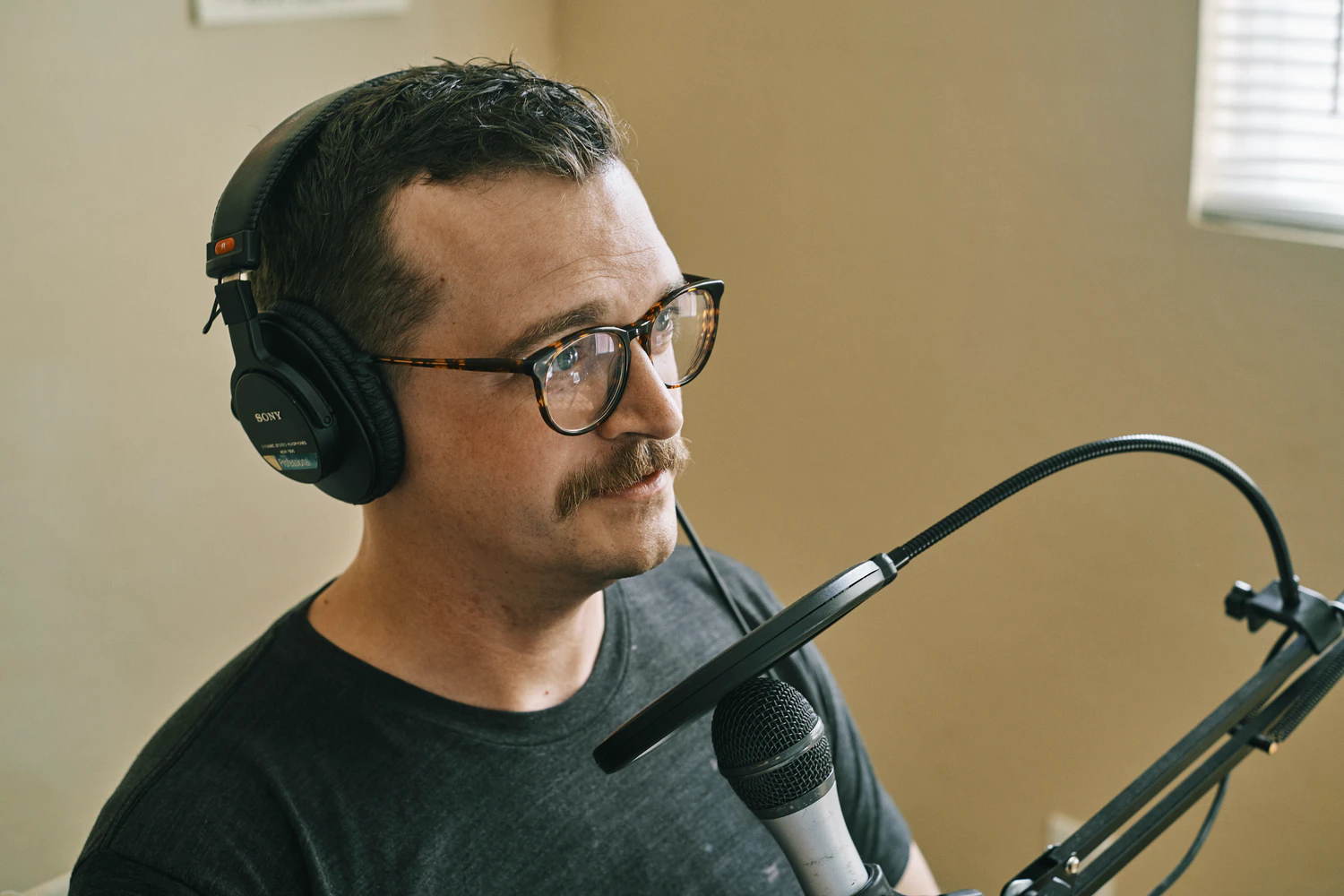 Statement by {Name} about {an issue, event, etc.} {A sneak peek of what’s inside that will grab the reader's attention and encourage them to continue reading the statement}Cover the statement in a few paragraphs. Statements from you personally should always be written in the first person.Add any further details and links to other sources that the audience might find relevant.For interviews/more information, please contact:  {Contact person and his/her info}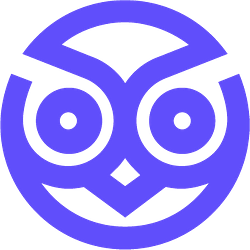 NamePosition at Companyname@email.com
Social media handles 